Para Publicación Inmediata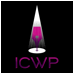 FECHA: 5 de junio de 2017CONTACTO:Nombre: Patricia L. Morin, Margaret McSeveney
Número telefónico: 01-415-328-1050
Correo electrónico: awards@womenplaywrights.org
Dirección de la página web: http://www.womenplaywrghts.org
Twitter: http://twitter.com/icwp
Facebook: http://www.facebook.com/WomenPlaywrights/Convocatoria a la nominación: 2017 ICWP 50/50 Applause Award por la Igualdad de Género en el Teatro lrededor del undo.(El Mundo) - La industria del teatro, los medios de comunicación y la investigación académica han descubierto e informado sobre los niveles a veces impactantes sobre los prejuicios en contra de las mujeres dramaturgas durante la última década. Muchos teatros profesionales se han comprometido a tomar medidas y demostrar la equidad de género en su programación.	
El Centro Internacional para Mujeres Dramaturgas (ICWP, por sus siglas en inglés) se enorgullece en patrocinar el sexto aniversario del 50/50 Applause Award, celebrando los teatros que lograron la igualdad de género entre sus obras producidas durante la pasada temporada de teatro. ¡La ventana de nominación para la temporada teatral 2016-2017 está abierta!Patricia L. Morin, co-presidenta del comité del 50/50 Applause Award, dijo: "Queremos aplaudir a los teatros que muestran obras de mujeres al menos la mitad del tiempo. Teatros como el HERE Art Center de Nueva York, el Factory Space en Sydney, Australia y el Prairie Theatre Exchange en Manitoba, Canadá han cumplido nuestros criterios 50/50 durante tres años seguidos. Queremos ver más teatros siguiendo su ejemplo"	
El formulario de nominación de este año se publicará el 5 de junio de 2017 en la web de ICWP http://www.womenplaywrights.org donde también se encontrarán enlaces a videos, comunicados de prensa y noticias. Cualquier persona puede nominar teatros elegibles.Los criterios de la elección han cambiado respecto a años anteriores. Estos son los puntos destacados de los nuevos criterios de calificación:- Tener por lo menos tres producciones en su temporada.
- Tener obras de dramaturgia femenina y masculina en su temporada.
- Al menos el 50% de las obras producidas entre el 1 de julio de 2016 y el 30 de junio de 2017 deben ser obras de mujeres dramaturgas
- Al menos el 50% del número total de actuaciones durante ese periodo de tiempo deben ser obras de mujeres dramaturgas.
- Los teatros no podrán tener el desarrollo de las obras de las mujeres como su misión general principal.Las directrices están disponibles en http://www.womenplaywrights.org/award.
Póngase en contacto con nosotros si necesita ayuda para la traducción.
Junto con los directores artísticos y los empleados de teatro, se anima al público a nominar a cualquier teatro que cumpla los criterios para el premio. ¡Por favor comparta esta información con sus amigos de teatro  todo el mundo! Los beneficiarios del premio 2016/17 serán anunciados en septiembre de 2017.

Para más información sobre la historia de los premios y los destinatarios anteriores, visite http://womenplaywrights.org/50-50-Awards-HistoryACERCA DE ICWP
Establecido en 1989, el Centro Internacional de Mujeres Dramaturgas promueve y apoya a las mujeres dramaturgas. Nuestro objetivo es ayudar a lograr una representación justa de la imaginación femenina en las etapas del mundo. ICWP proporciona un lugar para el apoyo de los compañeros, el intercambio de conocimientos y la publicación de obras. Nuestra meta es ver más igualdad de género en los teatros profesionales y que sea más fácil para las mujeres dramaturgas sostener sus carreras. Cuando las dramaturgas femeninas ya no sean discriminadas, ya no tendremos necesidad de existir. ¡Trabajamos por ese día! http://www.womenplaywrights.org